Т1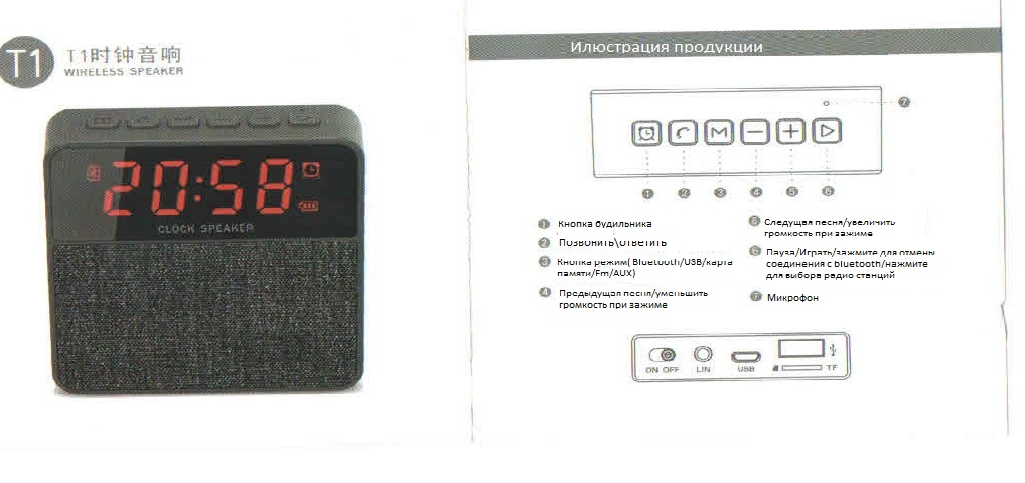 Отрегулируйте режим времени и режим сигнала будильника:Вы можете выбрать режим Bluetooth или FM Для отключения обоих этих режимов и перевода будильника в обычном состоянии зажмите кнопку "будильника"Для настройки времени нажмите кнопку «1 будильник» «Часы» начнут мигать настроить их  »+/-«  для настройки минут нажмите стрелочку вправо «минуты» начнут мигать настройки их кнопками »+/-«далее после настройки времени вы можете настроить  будильник  после настройки  минут в обычном времени нажмите стрелку вправо и у вас появится настройка будильника настройки  будильника, аналогичным образом также как  и в основное время после настройки времени  будильника нажмите стрелочку вправо для включения или отключения будильника для завершения всех настроек нажмите кнопку будильника